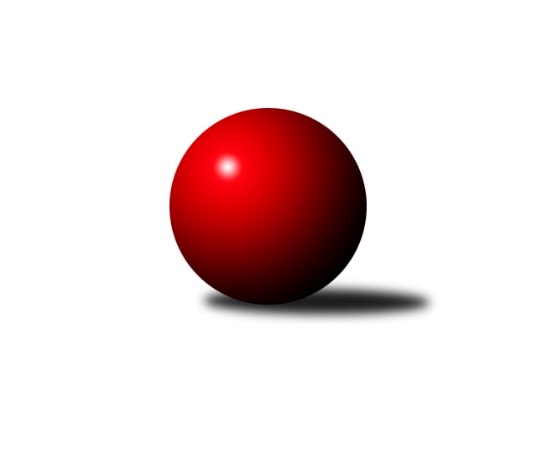 Č.3Ročník 2017/2018	25.5.2024 Okresní přebor - skupina B 2017/2018Statistika 3. kolaTabulka družstev:		družstvo	záp	výh	rem	proh	skore	sety	průměr	body	plné	dorážka	chyby	1.	TJ Kovostroj Děčín B	3	3	0	0	16.0 : 2.0 	(20.0 : 4.0)	1631	6	1131	500	26	2.	Sokol Ústí n. L. C	3	3	0	0	15.0 : 3.0 	(18.0 : 6.0)	1525	6	1086	439	43.7	3.	TJ Teplice Letná C	3	2	0	1	13.5 : 4.5 	(16.0 : 8.0)	1572	4	1102	470	36.7	4.	TJ Union Děčín	3	2	0	1	11.5 : 6.5 	(15.5 : 8.5)	1523	4	1103	420	39.7	5.	KO Česká Kamenice B	3	2	0	1	9.0 : 9.0 	(11.0 : 13.0)	1510	4	1058	451	46.7	6.	Sokol Ústí n. L. B	3	1	1	1	10.0 : 8.0 	(14.0 : 10.0)	1520	3	1083	436	39.3	7.	TJ Kovostroj Děčín C	3	1	1	1	9.0 : 9.0 	(13.0 : 11.0)	1533	3	1082	451	41	8.	Sokol Roudnice n. L.	3	1	0	2	7.0 : 11.0 	(12.5 : 11.5)	1574	2	1110	464	29.3	9.	SKK Bílina B	3	1	0	2	7.0 : 11.0 	(7.0 : 17.0)	1496	2	1061	435	41.7	10.	ASK Lovosice B	3	0	1	2	5.0 : 13.0 	(9.0 : 15.0)	1449	1	1051	398	49	11.	SKK Bohušovice C	3	0	1	2	3.0 : 15.0 	(6.0 : 18.0)	1473	1	1098	375	54.7	12.	TJ Teplice Letná D	3	0	0	3	2.0 : 16.0 	(2.0 : 22.0)	1297	0	955	341	63.7Tabulka doma:		družstvo	záp	výh	rem	proh	skore	sety	průměr	body	maximum	minimum	1.	TJ Kovostroj Děčín B	2	2	0	0	11.0 : 1.0 	(14.0 : 2.0)	1622	4	1648	1596	2.	TJ Union Děčín	2	2	0	0	11.0 : 1.0 	(13.5 : 2.5)	1574	4	1603	1544	3.	Sokol Ústí n. L. C	2	2	0	0	10.0 : 2.0 	(11.0 : 5.0)	1520	4	1546	1493	4.	Sokol Ústí n. L. B	1	1	0	0	6.0 : 0.0 	(8.0 : 0.0)	1515	2	1515	1515	5.	Sokol Roudnice n. L.	1	1	0	0	6.0 : 0.0 	(7.0 : 1.0)	1659	2	1659	1659	6.	TJ Teplice Letná C	1	1	0	0	5.5 : 0.5 	(6.0 : 2.0)	1735	2	1735	1735	7.	TJ Kovostroj Děčín C	1	1	0	0	5.0 : 1.0 	(7.0 : 1.0)	1546	2	1546	1546	8.	KO Česká Kamenice B	1	1	0	0	5.0 : 1.0 	(5.0 : 3.0)	1639	2	1639	1639	9.	SKK Bílina B	2	1	0	1	7.0 : 5.0 	(7.0 : 9.0)	1598	2	1626	1570	10.	ASK Lovosice B	2	0	1	1	5.0 : 7.0 	(9.0 : 7.0)	1480	1	1508	1452	11.	SKK Bohušovice C	2	0	1	1	3.0 : 9.0 	(5.0 : 11.0)	1468	1	1494	1441	12.	TJ Teplice Letná D	1	0	0	1	1.0 : 5.0 	(1.0 : 7.0)	1359	0	1359	1359Tabulka venku:		družstvo	záp	výh	rem	proh	skore	sety	průměr	body	maximum	minimum	1.	Sokol Ústí n. L. C	1	1	0	0	5.0 : 1.0 	(7.0 : 1.0)	1530	2	1530	1530	2.	TJ Kovostroj Děčín B	1	1	0	0	5.0 : 1.0 	(6.0 : 2.0)	1640	2	1640	1640	3.	TJ Teplice Letná C	2	1	0	1	8.0 : 4.0 	(10.0 : 6.0)	1491	2	1569	1413	4.	KO Česká Kamenice B	2	1	0	1	4.0 : 8.0 	(6.0 : 10.0)	1445	2	1511	1379	5.	TJ Kovostroj Děčín C	2	0	1	1	4.0 : 8.0 	(6.0 : 10.0)	1526	1	1544	1508	6.	Sokol Ústí n. L. B	2	0	1	1	4.0 : 8.0 	(6.0 : 10.0)	1522	1	1555	1489	7.	TJ Union Děčín	1	0	0	1	0.5 : 5.5 	(2.0 : 6.0)	1473	0	1473	1473	8.	SKK Bohušovice C	1	0	0	1	0.0 : 6.0 	(1.0 : 7.0)	1478	0	1478	1478	9.	ASK Lovosice B	1	0	0	1	0.0 : 6.0 	(0.0 : 8.0)	1417	0	1417	1417	10.	SKK Bílina B	1	0	0	1	0.0 : 6.0 	(0.0 : 8.0)	1393	0	1393	1393	11.	Sokol Roudnice n. L.	2	0	0	2	1.0 : 11.0 	(5.5 : 10.5)	1532	0	1550	1513	12.	TJ Teplice Letná D	2	0	0	2	1.0 : 11.0 	(1.0 : 15.0)	1266	0	1327	1204Tabulka podzimní části:		družstvo	záp	výh	rem	proh	skore	sety	průměr	body	doma	venku	1.	TJ Kovostroj Děčín B	3	3	0	0	16.0 : 2.0 	(20.0 : 4.0)	1631	6 	2 	0 	0 	1 	0 	0	2.	Sokol Ústí n. L. C	3	3	0	0	15.0 : 3.0 	(18.0 : 6.0)	1525	6 	2 	0 	0 	1 	0 	0	3.	TJ Teplice Letná C	3	2	0	1	13.5 : 4.5 	(16.0 : 8.0)	1572	4 	1 	0 	0 	1 	0 	1	4.	TJ Union Děčín	3	2	0	1	11.5 : 6.5 	(15.5 : 8.5)	1523	4 	2 	0 	0 	0 	0 	1	5.	KO Česká Kamenice B	3	2	0	1	9.0 : 9.0 	(11.0 : 13.0)	1510	4 	1 	0 	0 	1 	0 	1	6.	Sokol Ústí n. L. B	3	1	1	1	10.0 : 8.0 	(14.0 : 10.0)	1520	3 	1 	0 	0 	0 	1 	1	7.	TJ Kovostroj Děčín C	3	1	1	1	9.0 : 9.0 	(13.0 : 11.0)	1533	3 	1 	0 	0 	0 	1 	1	8.	Sokol Roudnice n. L.	3	1	0	2	7.0 : 11.0 	(12.5 : 11.5)	1574	2 	1 	0 	0 	0 	0 	2	9.	SKK Bílina B	3	1	0	2	7.0 : 11.0 	(7.0 : 17.0)	1496	2 	1 	0 	1 	0 	0 	1	10.	ASK Lovosice B	3	0	1	2	5.0 : 13.0 	(9.0 : 15.0)	1449	1 	0 	1 	1 	0 	0 	1	11.	SKK Bohušovice C	3	0	1	2	3.0 : 15.0 	(6.0 : 18.0)	1473	1 	0 	1 	1 	0 	0 	1	12.	TJ Teplice Letná D	3	0	0	3	2.0 : 16.0 	(2.0 : 22.0)	1297	0 	0 	0 	1 	0 	0 	2Tabulka jarní části:		družstvo	záp	výh	rem	proh	skore	sety	průměr	body	doma	venku	1.	TJ Kovostroj Děčín C	0	0	0	0	0.0 : 0.0 	(0.0 : 0.0)	0	0 	0 	0 	0 	0 	0 	0 	2.	KO Česká Kamenice B	0	0	0	0	0.0 : 0.0 	(0.0 : 0.0)	0	0 	0 	0 	0 	0 	0 	0 	3.	Sokol Ústí n. L. C	0	0	0	0	0.0 : 0.0 	(0.0 : 0.0)	0	0 	0 	0 	0 	0 	0 	0 	4.	SKK Bohušovice C	0	0	0	0	0.0 : 0.0 	(0.0 : 0.0)	0	0 	0 	0 	0 	0 	0 	0 	5.	ASK Lovosice B	0	0	0	0	0.0 : 0.0 	(0.0 : 0.0)	0	0 	0 	0 	0 	0 	0 	0 	6.	TJ Teplice Letná D	0	0	0	0	0.0 : 0.0 	(0.0 : 0.0)	0	0 	0 	0 	0 	0 	0 	0 	7.	TJ Teplice Letná C	0	0	0	0	0.0 : 0.0 	(0.0 : 0.0)	0	0 	0 	0 	0 	0 	0 	0 	8.	TJ Union Děčín	0	0	0	0	0.0 : 0.0 	(0.0 : 0.0)	0	0 	0 	0 	0 	0 	0 	0 	9.	SKK Bílina B	0	0	0	0	0.0 : 0.0 	(0.0 : 0.0)	0	0 	0 	0 	0 	0 	0 	0 	10.	TJ Kovostroj Děčín B	0	0	0	0	0.0 : 0.0 	(0.0 : 0.0)	0	0 	0 	0 	0 	0 	0 	0 	11.	Sokol Ústí n. L. B	0	0	0	0	0.0 : 0.0 	(0.0 : 0.0)	0	0 	0 	0 	0 	0 	0 	0 	12.	Sokol Roudnice n. L.	0	0	0	0	0.0 : 0.0 	(0.0 : 0.0)	0	0 	0 	0 	0 	0 	0 	0 Zisk bodů pro družstvo:		jméno hráče	družstvo	body	zápasy	v %	dílčí body	sety	v %	1.	Viktor Kováč 	Sokol Ústí n. L. C 	3	/	3	(100%)	6	/	6	(100%)	2.	Antonín Hrabě 	TJ Kovostroj Děčín B 	3	/	3	(100%)	6	/	6	(100%)	3.	Jaroslav Kuneš 	Sokol Ústí n. L. C 	3	/	3	(100%)	5	/	6	(83%)	4.	Martin Soukup 	TJ Teplice Letná C 	2.5	/	3	(83%)	5	/	6	(83%)	5.	Miroslav Rejchrt 	TJ Kovostroj Děčín B 	2	/	2	(100%)	4	/	4	(100%)	6.	Milan Pecha st.	TJ Union Děčín 	2	/	2	(100%)	4	/	4	(100%)	7.	Roman Exner 	TJ Kovostroj Děčín C 	2	/	2	(100%)	3	/	4	(75%)	8.	Čestmír Dvořák 	TJ Kovostroj Děčín B 	2	/	2	(100%)	3	/	4	(75%)	9.	Jan Brhlík st.	TJ Teplice Letná C 	2	/	2	(100%)	3	/	4	(75%)	10.	Jiří Kyral 	Sokol Ústí n. L. C 	2	/	2	(100%)	3	/	4	(75%)	11.	Karel Bouša 	TJ Teplice Letná C 	2	/	2	(100%)	2	/	4	(50%)	12.	Jiří Woš 	Sokol Roudnice n. L. 	2	/	3	(67%)	4.5	/	6	(75%)	13.	Vladimír Hroněk 	TJ Teplice Letná C 	2	/	3	(67%)	4	/	6	(67%)	14.	Josef Růžička 	Sokol Ústí n. L. B 	2	/	3	(67%)	4	/	6	(67%)	15.	Karel Beran 	KO Česká Kamenice B 	2	/	3	(67%)	4	/	6	(67%)	16.	Jana Sobotková 	TJ Kovostroj Děčín C 	2	/	3	(67%)	4	/	6	(67%)	17.	Josef, ml. Krupka ml.	Sokol Ústí n. L. B 	2	/	3	(67%)	4	/	6	(67%)	18.	Zdeněk Štětka 	TJ Union Děčín 	2	/	3	(67%)	4	/	6	(67%)	19.	Miroslav Bachor 	TJ Kovostroj Děčín B 	2	/	3	(67%)	4	/	6	(67%)	20.	Milan Wundrawitz 	Sokol Ústí n. L. B 	2	/	3	(67%)	3	/	6	(50%)	21.	Eugen Šroff 	Sokol Ústí n. L. B 	2	/	3	(67%)	3	/	6	(50%)	22.	Petr, st. Zalabák st.	ASK Lovosice B 	2	/	3	(67%)	2	/	6	(33%)	23.	Josef Šíma 	SKK Bílina B 	2	/	3	(67%)	2	/	6	(33%)	24.	Václav Dlouhý 	TJ Union Děčín 	1.5	/	2	(75%)	2	/	4	(50%)	25.	Jan Klíma 	SKK Bohušovice C 	1	/	1	(100%)	2	/	2	(100%)	26.	Jana Zvěřinová 	TJ Teplice Letná C 	1	/	1	(100%)	2	/	2	(100%)	27.	Martin Dítě 	TJ Union Děčín 	1	/	1	(100%)	2	/	2	(100%)	28.	Alois Haluska 	Sokol Roudnice n. L. 	1	/	1	(100%)	2	/	2	(100%)	29.	Věra Šimečková 	KO Česká Kamenice B 	1	/	1	(100%)	2	/	2	(100%)	30.	Eva Říhová 	KO Česká Kamenice B 	1	/	1	(100%)	1	/	2	(50%)	31.	Emilie Nováková 	TJ Kovostroj Děčín B 	1	/	2	(50%)	3	/	4	(75%)	32.	Pavel Wágner 	ASK Lovosice B 	1	/	2	(50%)	3	/	4	(75%)	33.	Pavel Podhrázský 	SKK Bílina B 	1	/	2	(50%)	3	/	4	(75%)	34.	Roman Slavík 	TJ Kovostroj Děčín C 	1	/	2	(50%)	3	/	4	(75%)	35.	Simona Puschová 	Sokol Ústí n. L. C 	1	/	2	(50%)	2	/	4	(50%)	36.	Michal Bruthans 	Sokol Roudnice n. L. 	1	/	2	(50%)	2	/	4	(50%)	37.	Václav Osladil 	TJ Kovostroj Děčín C 	1	/	2	(50%)	2	/	4	(50%)	38.	Olga Urbanová 	KO Česká Kamenice B 	1	/	2	(50%)	2	/	4	(50%)	39.	Ivan Rosa 	Sokol Roudnice n. L. 	1	/	2	(50%)	2	/	4	(50%)	40.	Martin, st. Kubištík st.	TJ Teplice Letná D 	1	/	2	(50%)	1	/	4	(25%)	41.	Miroslav Šaněk 	SKK Bílina B 	1	/	2	(50%)	1	/	4	(25%)	42.	Pavel Klíž 	ASK Lovosice B 	1	/	3	(33%)	3	/	6	(50%)	43.	Eva Staňková 	TJ Teplice Letná D 	1	/	3	(33%)	1	/	6	(17%)	44.	Tomáš Šaněk 	SKK Bílina B 	1	/	3	(33%)	1	/	6	(17%)	45.	Michal Joukl 	Sokol Ústí n. L. C 	0	/	1	(0%)	1	/	2	(50%)	46.	Libor Hekerle 	KO Česká Kamenice B 	0	/	1	(0%)	1	/	2	(50%)	47.	Karel Zatočil 	Sokol Ústí n. L. C 	0	/	1	(0%)	1	/	2	(50%)	48.	Josef Kecher 	Sokol Roudnice n. L. 	0	/	1	(0%)	1	/	2	(50%)	49.	Jiří Houdek 	TJ Kovostroj Děčín C 	0	/	1	(0%)	1	/	2	(50%)	50.	Sabina Dudešková 	TJ Teplice Letná D 	0	/	1	(0%)	0	/	2	(0%)	51.	Markéta Matějáková 	TJ Teplice Letná D 	0	/	1	(0%)	0	/	2	(0%)	52.	Petr Došek 	Sokol Roudnice n. L. 	0	/	1	(0%)	0	/	2	(0%)	53.	Zdeněk Šimáček 	ASK Lovosice B 	0	/	1	(0%)	0	/	2	(0%)	54.	Antonín Švejnoha 	SKK Bílina B 	0	/	1	(0%)	0	/	2	(0%)	55.	Jindřich Hruška 	TJ Teplice Letná C 	0	/	1	(0%)	0	/	2	(0%)	56.	Jiří Fejtek 	SKK Bílina B 	0	/	1	(0%)	0	/	2	(0%)	57.	Pavel Novák 	SKK Bohušovice C 	0	/	1	(0%)	0	/	2	(0%)	58.	Anna Kronďáková 	KO Česká Kamenice B 	0	/	1	(0%)	0	/	2	(0%)	59.	Ivan Čeloud 	SKK Bohušovice C 	0	/	1	(0%)	0	/	2	(0%)	60.	Petr Kumstát 	TJ Union Děčín 	0	/	2	(0%)	1.5	/	4	(38%)	61.	Sylva Vahalová 	SKK Bohušovice C 	0	/	2	(0%)	1	/	4	(25%)	62.	Petr, st. Prouza st.	SKK Bohušovice C 	0	/	2	(0%)	1	/	4	(25%)	63.	Mirka Bednářová 	TJ Kovostroj Děčín C 	0	/	2	(0%)	0	/	4	(0%)	64.	Jiří Martínek 	SKK Bohušovice C 	0	/	2	(0%)	0	/	4	(0%)	65.	Jana Němečková 	TJ Teplice Letná D 	0	/	2	(0%)	0	/	4	(0%)	66.	Petr Gryc 	SKK Bohušovice C 	0	/	3	(0%)	2	/	6	(33%)	67.	František Končický 	KO Česká Kamenice B 	0	/	3	(0%)	1	/	6	(17%)	68.	Petr, ml. Zalabák ml.	ASK Lovosice B 	0	/	3	(0%)	1	/	6	(17%)	69.	Petr Saksun 	TJ Teplice Letná D 	0	/	3	(0%)	0	/	6	(0%)Průměry na kuželnách:		kuželna	průměr	plné	dorážka	chyby	výkon na hráče	1.	TJ Teplice Letná, 1-2	1604	1135	468	40.0	(401.0)	2.	Bílina, 1-2	1596	1109	486	31.0	(399.1)	3.	Česká Kamenice, 1-2	1591	1097	494	32.0	(397.9)	4.	Roudnice, 1-2	1568	1139	429	39.5	(392.1)	5.	Kovostroj Děčín, 1-2	1514	1087	427	40.8	(378.7)	6.	Bohušovice, 1-4	1496	1081	415	47.5	(374.1)	7.	Union Děčín, 1-2	1466	1045	420	42.3	(366.5)	8.	Sokol Ústí, 1-2	1456	1037	419	47.7	(364.1)	9.	TJ Teplice Letná, 3-4	1444	1027	417	53.5	(361.1)Nejlepší výkony na kuželnách:TJ Teplice Letná, 1-2TJ Teplice Letná C	1735	2. kolo	Jana Zvěřinová 	TJ Teplice Letná C	450	2. koloTJ Union Děčín	1473	2. kolo	Jan Brhlík st.	TJ Teplice Letná C	435	2. kolo		. kolo	Vladimír Hroněk 	TJ Teplice Letná C	431	2. kolo		. kolo	Martin Soukup 	TJ Teplice Letná C	419	2. kolo		. kolo	Václav Dlouhý 	TJ Union Děčín	419	2. kolo		. kolo	Petr Kumstát 	TJ Union Děčín	395	2. kolo		. kolo	Zdeněk Štětka 	TJ Union Děčín	342	2. kolo		. kolo	Václav Pavelka 	TJ Union Děčín	317	2. koloBílina, 1-2TJ Kovostroj Děčín B	1640	1. kolo	Antonín Hrabě 	TJ Kovostroj Děčín B	445	1. koloSKK Bílina B	1626	3. kolo	Josef Šíma 	SKK Bílina B	435	3. koloSKK Bílina B	1570	1. kolo	Josef Kecher 	Sokol Roudnice n. L.	423	3. koloSokol Roudnice n. L.	1550	3. kolo	Josef Šíma 	SKK Bílina B	421	1. kolo		. kolo	Miroslav Šaněk 	SKK Bílina B	416	3. kolo		. kolo	Alois Haluska 	Sokol Roudnice n. L.	408	3. kolo		. kolo	Miroslav Bachor 	TJ Kovostroj Děčín B	406	1. kolo		. kolo	Miroslav Rejchrt 	TJ Kovostroj Děčín B	405	1. kolo		. kolo	Tomáš Šaněk 	SKK Bílina B	400	1. kolo		. kolo	Tomáš Šaněk 	SKK Bílina B	399	3. koloČeská Kamenice, 1-2KO Česká Kamenice B	1639	2. kolo	Věra Šimečková 	KO Česká Kamenice B	445	2. koloTJ Kovostroj Děčín C	1544	2. kolo	Karel Beran 	KO Česká Kamenice B	429	2. kolo		. kolo	Roman Slavík 	TJ Kovostroj Děčín C	425	2. kolo		. kolo	Olga Urbanová 	KO Česká Kamenice B	395	2. kolo		. kolo	Jana Sobotková 	TJ Kovostroj Děčín C	380	2. kolo		. kolo	Mirka Bednářová 	TJ Kovostroj Děčín C	374	2. kolo		. kolo	František Končický 	KO Česká Kamenice B	370	2. kolo		. kolo	Václav Osladil 	TJ Kovostroj Děčín C	365	2. koloRoudnice, 1-2Sokol Roudnice n. L.	1659	2. kolo	Jiří Woš 	Sokol Roudnice n. L.	437	2. koloSKK Bohušovice C	1478	2. kolo	Ivan Rosa 	Sokol Roudnice n. L.	411	2. kolo		. kolo	Alois Haluska 	Sokol Roudnice n. L.	411	2. kolo		. kolo	Michal Bruthans 	Sokol Roudnice n. L.	400	2. kolo		. kolo	Petr Gryc 	SKK Bohušovice C	395	2. kolo		. kolo	Jiří Martínek 	SKK Bohušovice C	395	2. kolo		. kolo	Petr, st. Prouza st.	SKK Bohušovice C	360	2. kolo		. kolo	Sylva Vahalová 	SKK Bohušovice C	328	2. koloKovostroj Děčín, 1-2TJ Kovostroj Děčín B	1648	2. kolo	Miroslav Bachor 	TJ Kovostroj Děčín B	429	2. koloTJ Kovostroj Děčín B	1596	3. kolo	Antonín Hrabě 	TJ Kovostroj Děčín B	427	3. koloSokol Ústí n. L. B	1555	3. kolo	Miroslav Rejchrt 	TJ Kovostroj Děčín B	425	2. koloTJ Kovostroj Děčín C	1546	1. kolo	Milan Wundrawitz 	Sokol Ústí n. L. B	423	3. koloASK Lovosice B	1417	2. kolo	Roman Exner 	TJ Kovostroj Děčín C	415	1. koloTJ Teplice Letná D	1327	1. kolo	Emilie Nováková 	TJ Kovostroj Děčín B	413	3. kolo		. kolo	Antonín Hrabě 	TJ Kovostroj Děčín B	412	2. kolo		. kolo	Eugen Šroff 	Sokol Ústí n. L. B	400	3. kolo		. kolo	Roman Slavík 	TJ Kovostroj Děčín C	396	1. kolo		. kolo	Jana Sobotková 	TJ Kovostroj Děčín C	395	1. koloBohušovice, 1-4TJ Teplice Letná C	1569	3. kolo	Karel Beran 	KO Česká Kamenice B	441	1. koloKO Česká Kamenice B	1511	1. kolo	Martin Soukup 	TJ Teplice Letná C	439	3. koloTJ Kovostroj Děčín C	1508	3. kolo	Jan Brhlík st.	TJ Teplice Letná C	411	3. koloASK Lovosice B	1508	3. kolo	Pavel Wágner 	ASK Lovosice B	407	3. koloSKK Bohušovice C	1494	1. kolo	Jiří Martínek 	SKK Bohušovice C	398	3. koloSokol Ústí n. L. B	1489	1. kolo	Josef, ml. Krupka ml.	Sokol Ústí n. L. B	396	1. koloASK Lovosice B	1452	1. kolo	Jan Klíma 	SKK Bohušovice C	396	1. koloSKK Bohušovice C	1441	3. kolo	Petr, st. Zalabák st.	ASK Lovosice B	390	3. kolo		. kolo	Pavel Klíž 	ASK Lovosice B	388	1. kolo		. kolo	Josef Růžička 	Sokol Ústí n. L. B	385	1. koloUnion Děčín, 1-2TJ Union Děčín	1603	1. kolo	Zdeněk Štětka 	TJ Union Děčín	422	1. koloTJ Union Děčín	1544	3. kolo	Zdeněk Štětka 	TJ Union Děčín	414	3. koloSokol Roudnice n. L.	1513	1. kolo	Václav Dlouhý 	TJ Union Děčín	412	1. koloTJ Teplice Letná D	1204	3. kolo	Michal Bruthans 	Sokol Roudnice n. L.	398	1. kolo		. kolo	Petr Došek 	Sokol Roudnice n. L.	398	1. kolo		. kolo	Milan Pecha st.	TJ Union Děčín	397	3. kolo		. kolo	Milan Pecha st.	TJ Union Děčín	391	1. kolo		. kolo	Jiří Woš 	Sokol Roudnice n. L.	388	1. kolo		. kolo	Petr Kumstát 	TJ Union Děčín	378	1. kolo		. kolo	Jan Pecha 	TJ Union Děčín	367	3. koloSokol Ústí, 1-2Sokol Ústí n. L. C	1546	3. kolo	Viktor Kováč 	Sokol Ústí n. L. C	446	1. koloSokol Ústí n. L. B	1515	2. kolo	Viktor Kováč 	Sokol Ústí n. L. C	414	3. koloSokol Ústí n. L. C	1493	1. kolo	Milan Wundrawitz 	Sokol Ústí n. L. B	407	2. koloTJ Teplice Letná C	1413	1. kolo	Jaroslav Kuneš 	Sokol Ústí n. L. C	400	3. koloSKK Bílina B	1393	2. kolo	Jiří Kyral 	Sokol Ústí n. L. C	384	3. koloKO Česká Kamenice B	1379	3. kolo	Tomáš Šaněk 	SKK Bílina B	382	2. kolo		. kolo	Martin Soukup 	TJ Teplice Letná C	381	1. kolo		. kolo	Karel Beran 	KO Česká Kamenice B	380	3. kolo		. kolo	Karel Bouša 	TJ Teplice Letná C	378	1. kolo		. kolo	Karel Zatočil 	Sokol Ústí n. L. C	375	1. koloTJ Teplice Letná, 3-4Sokol Ústí n. L. C	1530	2. kolo	Viktor Kováč 	Sokol Ústí n. L. C	415	2. koloTJ Teplice Letná D	1359	2. kolo	Jiří Kyral 	Sokol Ústí n. L. C	391	2. kolo		. kolo	Jaroslav Kuneš 	Sokol Ústí n. L. C	382	2. kolo		. kolo	Eva Staňková 	TJ Teplice Letná D	350	2. kolo		. kolo	Petr Saksun 	TJ Teplice Letná D	345	2. kolo		. kolo	Michal Joukl 	Sokol Ústí n. L. C	342	2. kolo		. kolo	Sabina Dudešková 	TJ Teplice Letná D	335	2. kolo		. kolo	Markéta Matějáková 	TJ Teplice Letná D	329	2. koloČetnost výsledků:	6.0 : 0.0	6x	5.5 : 0.5	1x	5.0 : 1.0	4x	4.0 : 2.0	1x	3.0 : 3.0	2x	2.0 : 4.0	1x	1.0 : 5.0	2x	0.0 : 6.0	1x